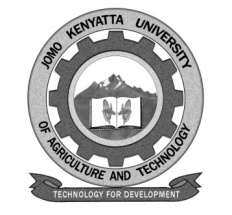 W1-2-60-1-6JOMO KENYATTA UNIVERSITY OF AGRICULTURE AND TECHNOLOGYUNIVERSITY EXAMINATIONS 2020/2021YEAR 1 SEMESTER 1 EXAMINATION FOR THE DEGREE OF BACHELOR OF SSCIENCE IN COMMUNITY HEALTH AND DEVELOPMENTICH 2102: MEDICAL PHYSICS IDATE: APRIL 2021	                                                                                    TIME: 2 HOURS   INSTRUCTIONS: 	ANSWER QUESTION ONE (COMPULSORY) AND ANY OTHER ONE QUESTIONQUESTION ONE: 48 MARKSa.	Explain the following terms:-						(6 marks)	i.	Heat	ii.	Latent heat of fusion	iii.	Latent heat of vaporization	iv.	Temperature	v.	Resistivity	vi.	BMIb.	Describe the modes of heat transfer.					(6 marks)c.	State Ohm’s Law and derive the equation.				(6 marks)d.	Explain the scales used for measuring temperature and indicate the freezing point in each.									(6 marks)e.	Ice cubes of mass 50g at 00C is heated by a 50W heater.  The ice takes 5 minutes to melt completely.  What is the specific latent heat of fusion of ice?	(6 marks)f.	State Kirchhoff’s Law and derive the equations.				(6 marks)g.	Explain any three applications of Electrostatics in medical physics.	(6 marks)h.	Use a diagram to explain the Laws of internal reflection.		(6 marks)QUESTION TWO: 22 MARKSDiscuss vision and eye defects with their corrections.QUESTION THREE: 22 MARKSDiscus  the principle and operation procedures of any one optical instruments used in themedical field.QUESTION FOUR: 22 MARKSDiscuss any two equipments used in medical imaging